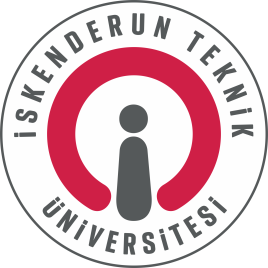 2022-2023 ÖĞRETİM YILI BAHAR DÖNEMİİSTE İNŞAAT MÜH. BÖLÜMÜ 4. SINIF İNŞAAT MÜHENDİSLİĞİNDE ÖZEL KONULARTERCİH LİSTESİBu formun “Word” formatında doldurularak öğrencilerin kurumsal İSTE uzantılı mail adreslerinden atmaları yeterlidir. (Çıktı ve ıslak imza yerine kurumsal mail adresinden göndermeleri yeterlidir.)Yeni müfredat kapsamında İş Dünyası ile Entegrasyon” dersini almayacak öğrenciler “İNŞAAT MÜHENDİSLİĞİNDE ÖZEL KONULAR” grubu altında yukarıda açılan derslerden 3 (üç) tanesine kayıt olacaklardır. Bu kayıt işlemi de tercih esasına göre yapılacaktır.Seçmeli ders talebinde bulunan öğrencilerde, herhangi bir sebeple ders değiştirilmesi veya iptali olmayacaktır. Sıralamada boş ders bırakılmayacaktır.Talep etmek istediğiniz dersleri “Tercih Sıralama” bölümüne 1’den başlayarak sıralama yapınız. Dersler belirlenirken Genel Not Ortalaması esas alınacaktır. Yanlış beyanda bulunmayınız. YANLIŞ BEYANDA BULUNANLAR DEĞERLENDİRMEDE LİSTE SONUNA ATILACAKLARDIR.Başvurular İSTE uzantılı kurumsal mail adresleri kullanılarak Arş. Gör. Bestami TAŞAR’a yapılacaktır.  Mail adresi: bestami.tasar@iste.edu.trSON BAŞVURU TARİHİ: 01.02.2023 ÇARŞAMBA GÜNÜ’DÜR.Yapılan uyarıları okudum ve doğruluğunu kabul ediyorum.İNŞAAT MÜHENDİSLİĞİNDE ÖZEL KONULAR DERS LİSTESİİNŞAAT MÜHENDİSLİĞİNDE ÖZEL KONULAR DERS LİSTESİİNŞAAT MÜHENDİSLİĞİNDE ÖZEL KONULAR DERS LİSTESİİNŞAAT MÜHENDİSLİĞİNDE ÖZEL KONULAR DERS LİSTESİSıraKoduDersin AdıTercihSıralama1İNM2-4820DEMİRYOLU MÜHENDİSLİĞİ2İNM2-4824BETONARME YÜKSEK YAPILAR3İNM2-4828İNŞAAT MÜHENDİSLİĞİNDE BİLGİSAYAR UYGULAMALARI II4İNM2-4830PREFABRİK YAPILAR5İNM2-4832MÜHENDİSLİK JEOFİZİĞİ6İNM2-4836BARAJLAR7İNM2-4842ŞANTİYE TEKNİĞİHangi örgündesiniz:                                1. Örgün                       2. Örgün     Öğrenci Adı Soyadı:						     Genel Not Ortalaması:Öğrenci No:							     İmza: